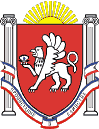 АдминистрацияНовоандреевского сельского поселенияСимферопольского района Республики КрымПОСТАНОВЛЕНИЕ21 февраля 2022 года                                      №  11                                                   с. НовоандреевкаО заключении концессионного соглашения с ООО «Комфорт» в отношении централизованных систем водоснабжения, отдельных объектов таких систем, принадлежащих на праве собственности муниципальному образованию Новоандреевское сельское поселение Симферопольского района Республики Крым на предложенных ООО «Комфорт» условиях.На основании протокола подведения итогов процедуры заключения концессионного соглашения без проведения конкурса, предусмотренной ст. 37 Федерального закона № 115-ФЗ от 21 июля 2005 года «О концессионных соглашениях» №5 от 05.07.2021г., в соответствии с частями 4.4 и 4.8 статьи 37 Федерального закона от 21.07.2005 №115-ФЗ «О концессионных соглашениях», Федеральным законом от 06.10.2003 года № 131-ФЗ «Об общих принципах местного самоуправления»,  Положения о порядке передачи в концессию муниципального имущества, находящегося в собственности Новоандреевского  сельского поселения Симферопольского района                  Республики Крым утвержденного решением 61 сессии Новоандреевского сельского совета 1 созыва № 7/19 от 14.06.2019г., Уставом Новоандреевского сельского поселения Симферопольского района Республики Крым, в целях организации водоснабжения на территории Новоандреевского сельского поселения, по итогам проведенных торгов о заключении концессионного соглашения в отношении централизованных систем водоснабжения и водоотведения, отдельных объектов таких систем, принадлежащих на праве собственности муниципальному образованию Новоандреевское сельское поселение Симферопольского района Республики Крым (далее – Концессионное соглашение) по инициативе общества с ограниченной ответственностью «Комфорт» (далее - Общество)Администрация Новоандреевского сельского поселения ПОСТАНОВЛЯЕТ:Принять решение о заключении концессионного соглашения с ООО «Комфорт» на согласованных условиях в отношении централизованных систем водоснабжения, отдельных объектов таких систем, принадлежащих на праве собственности муниципальному образованию Новоандреевское сельское поселение Симфекеропольского района Республики Крым без проведения конкурса;В срок до 5-ти дней с момента принятия указанного постановления заместителю председателя Новоандреевского сельского совета – Носовскому М.Л. направить ООО «Комфорт» проект концессионного соглашения с целью его подписания;Администрации Новоандреевского сельского поселения Симферопольского района направить экземпляр подписанного концессионного соглашения на согласование и подписание Главой Республики Крым.Обнародовать настоящее постановление путем размещения его на информационном стенде администрации Новоандреевского сельского поселения (первый этаж здания администрации Новоандреевского сельского поселения, расположенного по адресу: Симферопольский р-н., с. Новоандреевка, ул. Победы 36), а также разместить его на официальном сайте Новоандреевского сельского поселения (новоандреевка.рф).5. Настоящее постановление вступает в силу с момента подписания.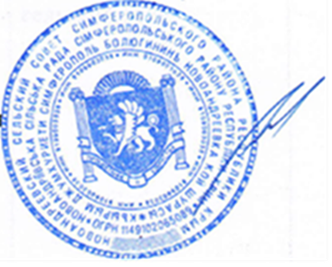 Председатель Новоандреевского сельского советаглава администрацииНовоандреевского сельского поселения		                     			 В. Ю. Вайсбейн